Physics 100:  Lesson Starter Quiz #3 			Name: ___________________________________In what situation can a convex lens cause an object to appear larger and right-side up?  Draw a picture showing how this happens.  On your picture, be sure to include:  1) an observer’s eye, 2) an object that’s being observed, 3) Solid lines showing rays traveling from the top and bottom of the object to the observer’s eye, 4)dotted lines showing how the object and rays appear to the observer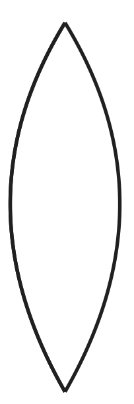 Physics 100:  Lesson Starter Quiz #3 			Name: ___________________________________In what situation can a convex lens cause an object to appear larger and right-side up?  Draw a picture showing how this happens.  On your picture, be sure to include:  1) an observer’s eye, 2) an object that’s being observed, 3) Solid lines showing rays traveling from the top and bottom of the object to the observer’s eye, 4)dotted lines showing how the object and rays appear to the observerPhysics 100:  Lesson Starter Quiz #3 			Name: ___________________________________In what situation can a convex lens cause an object to appear larger and right-side up?  Draw a picture showing how this happens.  On your picture, be sure to include:  1) an observer’s eye, 2) an object that’s being observed, 3) Solid lines showing rays traveling from the top and bottom of the object to the observer’s eye, 4)dotted lines showing how the object and rays appear to the observerPhysics 100:  Lesson Starter Quiz #3 			Name: ___________________________________In what situation can a convex lens cause an object to appear larger and right-side up?  Draw a picture showing how this happens.  On your picture, be sure to include:  1) an observer’s eye, 2) an object that’s being observed, 3) Solid lines showing rays traveling from the top and bottom of the object to the observer’s eye, 4)dotted lines showing how the object and rays appear to the observer